Sitzung des LaGeo in der Legislaturperiode 2022/23, 12.06.23, SoSe 2023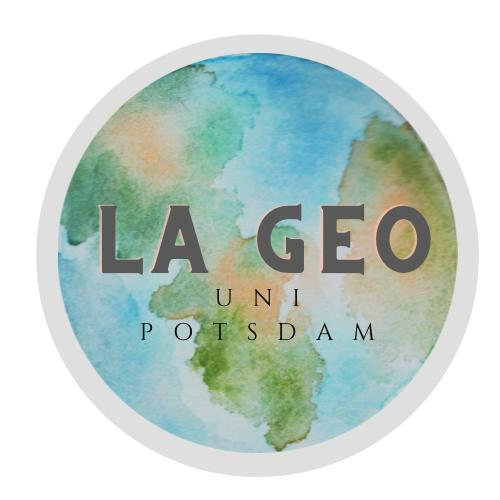 Raum: Online			Zeit: 09.00 UhtVorsitz: Protokoll: Alina NahrstedtAnwesend (vom FSR)Anwesend (vom Assoziiertenprogramm)Lea BoxbergerIda SchirnickLars KernchenThomas HesslerAlina NahrstedtMarie Christin SchuchardtKarl-Viktor EnkelmannValerie ReicheltSophia RichterJosephine Bagola--TOPThemaHandlung1Annahme Tagesordnung2Annahme Protokoll3Sommerfest4Bericht Institutsrat5Anfrage Fachdidaktik6FSR goes StuPa7Sonstiges